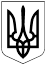 БЕРЕЗАНСЬКА МІСЬКА РАДАБРОВАРСЬКОГО РАЙОНУ КИЇВСЬКОЇ ОБЛАСТІВИКОНАВЧИЙ КОМІТЕТ РІШЕННЯПро приватизацію квартириВід наймача ХХХ надійшла заява на приватизацію квартири, що знаходиться за адресою: ХХХ яка використовується ним на умовах найму. Мешканці квартири згідно із Законом України „Про приватизацію державного житлового фонду“ не мають пільги на безоплатну передачу у власність квартири. Після розрахунків та розгляду матеріалів із зазначеного питання, відповідно до статей 29, 60 Закону України „Про місцеве самоврядування в Україні“, Закону України „Про приватизацію державного житлового фонду“, Положення про порядок передачі квартир (будинків, жилих приміщень у гуртожитках) у власність громадян, затвердженого рішенням Березанської міської ради від 22.12.2015 № 34-04-VI, виконавчий комітет Березанської міської радиВИРІШИВ:Прохання наймача ХХХ щодо приватизації квартири, в якій він мешкає, що знаходиться за адресою: ХХХ, задовольнити і передати вказану квартиру у приватну спільну часткову власність йому та членам його сім’ї в рівних частках кожному.Затвердити розрахунок площі, що приватизується безоплатно (додається).Сектору комунальної власності та енергоменеджменту управління економіки виконавчого комітету Березанської міської ради оформити свідоцтво про право власності у десятиденний термін. Комунальному підприємству „Житлово-побутове підприємство виконавчого комітету Березанської міської ради“ у десятиденний строк укласти договір з громадянином ХХХ на участь  у витратах  на обслуговування та ремонт будинку.Контроль за виконанням рішення покласти на заступника міського голови з питань діяльності виконавчих органів Рябоконя О.П.Міський голова                            (підпис)                           Володимир ТИМЧЕНКОРОЗРАХУНОК ПЛОЩІ,ЩО ПРИВАТИЗУЄТЬСЯ БЕЗОПЛАТНОЗагальна площа квартири  (будинку)  (П) –  31,80  м2Кількість зареєстрованих у квартирі (будинку) осіб  (М) - 2 чол.Розмір загальної площі, що підлягає безоплатній передачі мешканцям квартири (будинку) згідно закону            Пб = М х 21 + 10 = 2  х  21 + 10  = 52,00 м2Відновна вартість квартири  (будинку), що приватизується             В = П х 0,18   =  31,80 х 0,18  = 5,72  грнСума житлових чеків, що підлягає передачі мешканцям            Сч = (Пб – П) х 0,18 = (52,0 –31,80 ) х 0,18  = 3,64 грнПраво на безоплатну приватизацію використали в обсязі 15,9 м2 при нормі    26,0 м2.Заступник міського головиз питань діяльності виконавчих органів            (підпис)          Іванна МОСІНЗОВА26 листопада 2021 рокум. Березань№ 211ЗАТВЕРДЖЕНОРішення виконавчого комітету Березанської міської ради26.11.2021 № 211